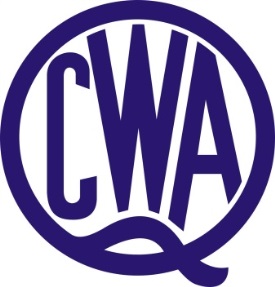 QCWA STATE PHOTOGRAPHY BURSARYA State Photography Bursary ($500.00) is offered annually to assist a tertiary student who are academically able but because of financial circumstances, would not otherwise complete a tertiary level course.  The bursary is to be administered by the QCWA State Executive Board. Both male and female students are welcome to apply.Applicants to submit: -Written proof of achievementDemonstrate the need for financial supportThree written, current character referencesDetails of proposed/continuing courseShort (500 word) resume of applicant's achievements and future aspirationsAs part of this bursary recipients may be asked during the year to make their time and skills available on a voluntary basis to assist the Association with projects and events.The QCWA will arrange a presentation function for this bursary and recipients will be asked to attend, family and friends will also be welcome at this event.Applications forms are available online – www.qcwa.org.au or please contact QCWA State Office on (07) 3236 6419Applications close 31 January.Applications to be submitted to:The State SecretaryQCWA11 Cleveland StreetSTONES CORNER QLD 4120Or email to: secretary@qcwa.org.au